          В ходе занятий по экспериментальной деятельности, нами был создан мини-музей «В мире стеклянных вещей». Где дети ознакомились с различными видами стекла и предметами которые из него можно изготовить.   Мини-музей является частью образовательного пространства детского сада, он тесно связан с системой занятий. Сложно найти взрослого человека, который хотя бы раз не был в музее. Перед нами встал вопрос «Часто ли дети бывают в музее?» Скорее всего, часть детей посещающая нашу группу не посещали музей. И тут создалась идея, в ходе взаимодействия с родителями, мы решили создавать мини-музее в нашей группе. Это направление имеет большую популярность, так как является частью развивающей среды и помогает ребенку больше узнать и приобрести знания  об окружающем мире.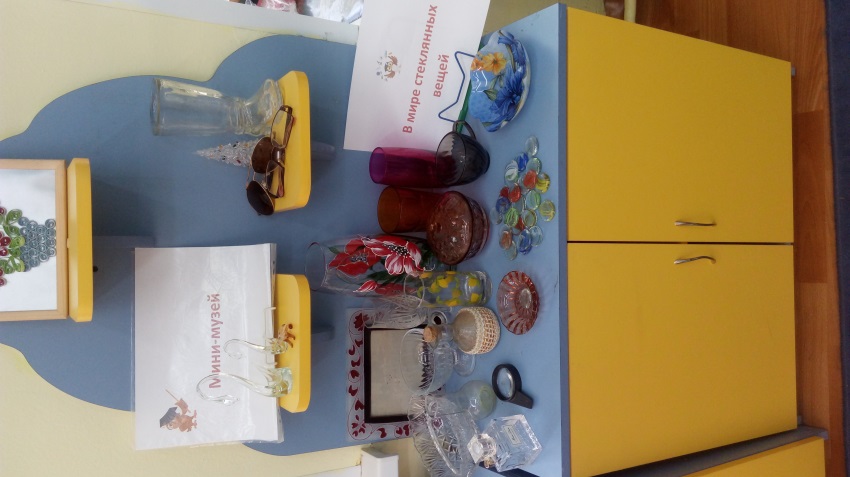 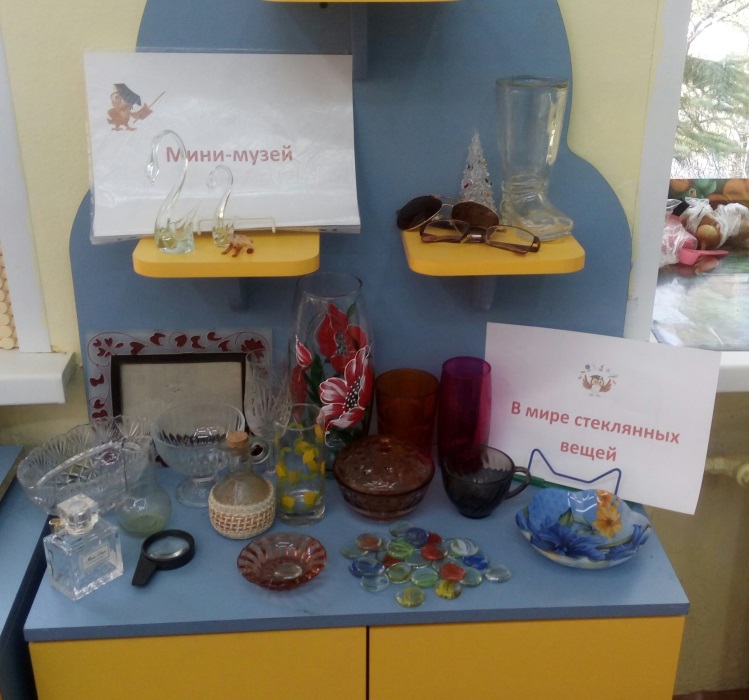 